Reformierte Kirchen Bern-Jura-SolothurnSuchergebnisse für "Das besondere Bilderbuch"Autor / TitelJahrMedientypSignatur / Standort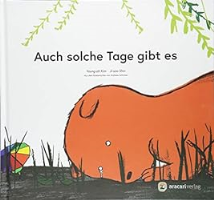 Gim, Yeong aAuch solche Tage gibt es2018BilderbuchDas besondere Bilderbuch